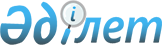 Аудандық мәслихаттың 2014 жылғы 24 желтоқсандағы № 248-V "2015-2017 жылдарға арналған аудандық бюджет туралы" шешіміне өзгерістер мен толықтырулар енгізу туралыАтырау облысы Индер аудандық мәслихатының 2015 жылғы 16 қыркүйектегі № 297-V шешімі. Атырау облысының Әділет департаментінде 2015 жылғы 30 қыркүйекте № 3305 болып тіркелді      РҚАО ескертпесі.

      Құжаттың мәтінінде түпнұсқаның пунктуациясы мен орфографиясы сақталған.



      Қазақстан Республикасының 2008 жылғы 4 желтоқсандағы Бюджет кодексінің 109-бабына, "Қазақстан Республикасындағы жергілікті мемлекеттік басқару және өзін-өзі басқару туралы" Қазақстан Республикасының 2001 жылғы 23 қаңтардағы Заңының 6 бабы 1 тармағы 1) тармақшасына сәйкес, аудандық мәслихат кезекті ХХХІІ сессиясында ШЕШІМ ҚАБЫЛДАДЫ:



      1. Аудандық мәслихаттың ХХVІІІ сессиясының 2014 жылғы 24 желтоқсандағы № 248-V "2015-2017 жылдарға арналған аудандық бюджет туралы" шешіміне (нормативтік құқықтық актілерді мемлекеттік тіркеу тізілімінде № 3087 санымен енгізілген, 2015 жылы 5 ақпанда "Дендер" газетінде жарияланған) келесі өзгерістер мен толықтырулар енгізілсін:



      1-тармақтың 1) тармақшасындағы:

      "4 971 700" деген сандар "5 129 544" деген сандармен ауыстырылсын;

      "4 309 700" деген сандар "4 467 544" деген сандармен ауыстырылсын;

      1-тармақтың 2) тармақшасындағы:

      "5 019 571" деген сандар "5 177 415" деген сандармен ауыстырылсын;



      12-1 тармақпен толықтырылсын:

      "12-1. Жергілікті деңгейде тұрғын үй қоры саласындағы мемлекеттік саясатты іске асыру жөніндегі қызметтеріне – 2 718 мың теңге";

      "жергілікті деңгейде кәсіпкерлікті дамыту саласындағы мемлекеттік саясатты іске асыру жөніндегі қызметтеріне – 2 911 мың теңге".



      2. Шешімнің 1, 7 қосымшалары осы шешімнің 1, 2 қосымшаларына сәйкес жаңа редакцияда мазмұндалсын.



      3. Осы шешімнің орындалуына бақылау жасау аудандық мәслихаттың экономикалық даму, бюджет, қаржы, шағын және орта кәсіпкерлік, ауыл шаруашылығы, экология мәселелері жөніндегі тұрақты комиссияға жүктелсін (А. Үмітқалиев).



      4. Осы шешім 2015 жылдың 1 қаңтарынан бастап қолданысқа енгізіледі.

      Аудандық мәслихаттың кезекті

      ХХХІІ сессиясының төрағасы                 Ғ. Зайдекенов

      Аудандық мәслихат хатшысы                  Б. Сапаров

Аудандық мәслихаттың   

2015 жылғы 16 қыркүйектегі

кезекті ХXХІІ сессиясының

№ 297-V шешiмiне 1-қосымша

Аудандық мәслихаттың   

2014 жылғы 24 желтоқсандағы

кезекті ХXVIIІ сессиясының

№ 248-V шешiмiне 1-қосымша 2015 жылға арналған аудандық бюджет

Аудандық мәслихаттың   

2015 жылғы 16 қыркүйектегі  

кезекті ХXХІІ сессиясының

№ 297-V шешiмiне 2-қосымша

Аудандық мәслихаттың   

2014 жылғы 24 желтоқсандағы кезекті ХXVIIІ сессиясының

№ 248-V шешiмiне 7-қосымша Кенттiк, ауылдық округтер әкiмдерi аппараттарының 2015 жылға арналған бюджеттiк бағдарламаларын қаржыландыру мөлшерi(мың теңге)кестенің жалғасы
					© 2012. Қазақстан Республикасы Әділет министрлігінің «Қазақстан Республикасының Заңнама және құқықтық ақпарат институты» ШЖҚ РМК
				СанатыСанатыСанатыСанатыСомасы, мың теңгеСыныбыСыныбыСыныбыСомасы, мың теңгеІшкі сыныбыІшкі сыныбыСомасы, мың теңгеАтауыСомасы, мың теңге12345Табыстар5 129 5441Салықтық түсiмдер654 73601Табыс салығы182 0002Жеке табыс салығы182 00003Әлеуметтiк салық70 0001Әлеуметтiк салық70 00004Меншiкке салынатын салықтар386 7781Мүлікке салынатын салықтар348 8483Жер салығы4 8004Көлік құралдарына салынатын салық32 8005Бірыңғай жер салығы33005Тауарларға, жұмыстарға және қызметтерге салынатын ішкі салықтар13 2952Акциздер2 6003Табиғи және басқа да ресурстарды пайдаланғаны үшін түсетін түсімдер2 0004Кәсіпкерлік және кәсіби қызметті жүргізгені  үшін алынатын алымдар8 69508Заңдық мәнді іс-әрекеттерді жасағаны және (немесе) оған уәкілеттігі бар мемлекеттік органдар немесе лауазымды адамдар құжаттар бергені үшін алынатын міндетті төлемдер2 6631Мемлекеттік баж2 6632 Салықтық емес түсімдер5 76401Мемлекеттік меншіктен түсетін кірістер2 7645Мемлекеттік меншігіндегі мүлікті жалға беруден түсетін кірістер2 76402Мемлекеттік бюджеттен қаржыландырылатын мемлекеттік мекемелердің тауарларды (жұмыстарды, қызметтерді) өткізуінен түсетін  түсімдер5001Мемлекеттік бюджеттен қаржыландырылатын мемлекеттік мекемелердің тауарларды (жұмыстарды, қызметтерді) өткізуінен түсетін түсімдер50004Мемлекеттік бюджеттен қаржыландырылатын, сондай-ақ Қазақстан Республикасы Ұлттық Банкінің бюджетінен (шығыстар сметасынан) ұсталатын және қаржыландырылатын мемлекеттік мекемелер салатын айыппұлдар, өсімпұлдар,  санкциялар, өндіріп алулар2 0001Мұнай секторы ұйымдарынан түсетін түсімдерді қоспағанда, мемлекеттік бюджеттен қаржыландырылатын, сондай-ақ Қазақстан Республикасы Ұлттық Банкінің бюджетінен (шығыстар сметасынан) ұсталынатын және қаржыландырылатын мемлекеттік мекемелер салатын айыппұлдар, өсімпұлдар, санкциялар, өндіріп алулар2 00006Өзге де салықтық емес түсімдер5001Өзге де салықтық емес түсімдер5003Негізгі капиталды сатудан түсетін түсімдер1 50003Жерді және материалдық емес активтерді сату1 5001Жерді сату1 5004Трансферттердің түсімдері4 467 54402Мемлекеттік басқарудың жоғары тұрған органдарынан түсетін трансферттер4 467 5442Облыстық бюджеттен түсетін трансферттер4 467 544Функционалдық топФункционалдық топФункционалдық топФункционалдық топФункционалдық топСомасы, мың теңгеКіші функцияКіші функцияКіші функцияКіші функцияСомасы, мың теңгеБюджеттік бағдарламаның әкiмшiсiБюджеттік бағдарламаның әкiмшiсiБюджеттік бағдарламаның әкiмшiсiСомасы, мың теңгеБағдарламаБағдарламаСомасы, мың теңгеАтауыСомасы, мың теңге123456Шығындар5 177 4151Жалпы сипаттағы мемлекеттiк қызметтер332 0181Мемлекеттiк басқарудың жалпы функцияларын орындайтын өкілді атқарушы және басқа органдар248 348112Аудан (облыстық маңызы бар қала) мәслихатының аппараты14 279001Аудан (облыстық маңызы бар қала) мәслихатының қызметiн қамтамасыз ету жөніндегі қызметтер14 079003Мемлекеттік органның күрделі шығыстары200122Аудан (облыстық маңызы бар қала) әкiмінің аппараты63 194001Аудан (облыстық маңызы бар қала) әкiмінің қызметін қамтамасыз ету жөніндегі қызметтер55 894003Мемлекеттік органның күрделі шығыстары7 300123Қаладағы аудан, аудандық маңызы бар қала, кент, ауыл, ауылдық округ әкімінің аппараты170 875001Қаладағы аудан, аудандық маңызы бар қала, кент, ауыл, ауылдық округ әкімінің қызметін қамтамасыз ету жөніндегі қызметтер127 522022Мемлекеттік органның күрделі шығыстары17 735032Ведомстволық бағыныстағы мемлекеттік мекемелерінің және ұйымдарының күрделі шығыстары25 6182Қаржылық қызмет2 923122Аудан (облыстық маңызы бар қала) әкiмінің аппараты40007Аудандық (қалалық) ауқымдағы дала өрттерінің, сондай-ақ мемлекеттік өртке қарсы қызмет органдары құрылмаған елдi мекендерде өрттердің алдын алу және оларды сөндіру жөніндегі іс-шаралар40459Ауданның (облыстық маңызы бар қаланың) экономика және қаржы бөлімі2 883003Салық салу мақсатында мүлікті бағалауды жүргізу677010Жекешелендіру, коммуналдық меншікті басқару, жекешелендіруден кейінгі қызмет және осыған байланысты дауларды реттеу2 2069Жалпы сипаттағы өзге де мемлекеттiк қызметтер80 747458Ауданның (облыстық маңызы бар қаланың) тұрғын үй-коммуналдық шаруашылығы, жолаушылар көлігі және автомобиль жолдары бөлімі58 007001Жергілікті деңгейде тұрғын үй - коммуналдық шаруашылығы, жолаушылар көлігі және автомобиль жолдары саласындағы мемлекеттік саясатты іске асыру жөніндегі қызметтер37 941013Мемлекеттік органның күрделі шығыстары20 066459Ауданның (облыстық маңызы бар қаланың) экономика және қаржы бөлімі22 740001Ауданның (облыстық маңызы бар қаланың) экономикалық саясаттың қалыптастыру мен дамыту, мемлекеттік жоспарлау,  бюджеттік атқару және коммуналдық меншігін басқару саласындағы мемлекеттік саясатты іске асыру жөніндегі қызметтер22 440015Мемлекеттік органның күрделі шығыстары3002Қорғаныс5 8481Әскери мұқтаждар5 848122Аудан (облыстық маңызы бар қала) әкімінің аппараты5 848005Жалпыға бірдей әскери міндетті атқару шеңберіндегі іс-шаралар5 8483Қоғамдық тәртіп, қауіпсіздік, құқықтық, сот, қылмыстық-атқару қызметі1 0011Құқық қорғау қызметі1 001458Ауданның (облыстық маңызы бар қаланың) тұрғын үй-коммуналдық шаруашылығы, жолаушылар көлігі және автомобиль жолдары бөлімі1 001021Елдi мекендерде жол жүрісі қауiпсiздiгін қамтамасыз ету1 0014Бiлiм беру2 038 7891Мектепке дейінгі тәрбие және оқыту304 432123Қаладағы аудан, аудандық маңызы бар қала, кент, ауыл, ауылдық округ әкімінің аппараты287 294004Мектепке дейінгі тәрбие мен оқыту ұйымдарының қызметін қамтамасыз ету166 224041Мектепке дейінгі білім беру ұйымдарында мемлекеттік білім беру тапсырысын іске асыру121 070464Ауданның (облыстық маңызы бар қаланың)  білім бөлімі17 138040Мектепке дейінгі білім беру ұйымдарында мемлекеттік білім беру тапсырысын іске асыру17 1382Бастауыш, негiзгi орта және жалпы орта бiлiм беру1 632 694464Ауданның (облыстық маңызы бар қаланың) білім бөлімі1 632 694003Жалпы білім беру1 528 146006Балаларға қосымша білім беру104 5489Білім беру саласындағы өзгеде қызметтер101 663464Ауданның (облыстық маңызы бар қаланың) білім бөлімі93 322001Жергілікті деңгейде білім беру саласындағы мемлекеттік саясатты іске асыру жөніндегі қызметтер9 565005Ауданның (облыстық маңызы бар қаланың) мемлекеттік білім беру мекемелер үшін оқулықтар мен оқу-әдiстемелiк кешендерді сатып алу және жеткізу45 174015Жетім баланы (жетім балаларды) және ата-аналарының қамқорынсыз қалған баланы (балаларды) күтіп-ұстауға асыраушыларына(қамқоршыларына) ай сайынғы ақшалай қаражат төлемі9 204029Балалар мен жасөспірімдердің психикалық денсаулығын зерттеу және халыққа психологиялық-медициналық-педагогикалық консультациялық көмек көрсету7 603067Ведомстволық бағыныстағы мемлекеттік мекемелерінің және ұйымдарының күрделі шығыстары21 776472Ауданның (облыстық маңызы бар қаланың)  құрылыс, сәулет және қала құрылысы бөлімі8 341037Білім беру объектілерін салу және реконструкциялау8 3416Әлеуметтiк көмек және әлеуметтiк қамтамасыз ету200 6491Әлеуметтiк қамсыздандыру2 581 464Ауданның (облыстық маңызы бар қаланың)  білім бөлімі2 581030Патронат тәрбиешілерге берілген баланы (балаларды) асырап бағу2 5812Әлеуметтiк көмек174 102123Қаладағы аудан, аудандық маңызы бар қала, кент, ауыл, ауылдық округ әкімінің аппараты17 466003Мұқтаж азаматтарға үйiнде әлеуметтiк көмек көрсету17 466801Ауданның (облыстық маңызы бар қаланың)  жұмыспен қамту, әлеуметтік бағдарламалар және азаматтық хал актілерін тіркеу бөлімі156 636004Жұмыспен қамту бағдарламасы70 540006Ауылдық жерлерде тұратын денсаулық сақтау, білім беру, әлеуметтік қамтамасыз ету, мәдениет, спорт және ветеринар мамандарына отын сатып алуға Қазақстан Республикасының заңнамасына сәйкес әлеуметтік көмек көрсету5 040010Мемлекеттік атаулы әлеуметтік көмек50 099007Тұрғын үйге көмек көрсету1 838011Жергiлiктi өкілетті органдардың шешiмі бойынша мұқтаж азаматтардың жекелеген топтарына әлеуметтік көмек15 645009Үйден тәрбиеленіп оқытылатын мүгедек балаларды материалдық қамтамасыз ету1 22101618 жасқа дейінгі балаларға мемлекеттік жәрдемақылар38 404017Мүгедектерді оңалту жеке бағдарламасына сәйкес, мұқтаж мүгедектерді міндетті гигиеналық құралдармен және ымдау тілі мамандарының қызмет көрсетуін жеке көмекшілермен қамтамасыз ету8 775023Жұмыспен қамту орталықтарының қызметін қамтамасыз ету249052Ұлы Отан соғысындағы Жеңістің жетпіс жылдығына арналған іс-шараларды өткізу9 8259Әлеуметтiк көмек және әлеуметтiк қамтамасыз ету салаларындағы өзге де  қызметтер23 966801Ауданның (облыстық маңызы бар қаланың)  жұмыспен қамту, әлеуметтік бағдарламалар және азаматтық хал актілерін тіркеу бөлімі23 191001Жергілікті деңгейде жұмыспен қамту, әлеуметтік бағдарламалар және азаматтық хал актілерін тіркеу саласындағы мемлекеттік саясатты іске асыру жөніндегі қызметтер19 856018Жәрдемақыларды және басқа да әлеуметтік төлемдерді есептеу, төлеу мен жеткiзу бойынша қызметтерге ақы төлеу2 385003Мемлекеттік органның күрделі шығыстары550032Ведомстволық бағыныстағы мемлекеттік мекемелерінің және ұйымдарының күрделі шығыстары400458Ауданның (облыстық маңызы бар қаланың) тұрғын үй-коммуналдық шаруашылығы, жолаушылар көлігі және автомобиль жолдары бөлімі775050Мүгедектердің құқықтарын қамтамасыз ету және өмір сүру сапасын жақсарту жөніндегі іс-шаралар жоспарын іске асыру7757Тұрғын үй-коммуналдық шаруашылық1 076 2251Тұрғын үй шаруашылығы400 298123Қаладағы аудан, аудандық маңызы бар қала, кент, ауыл, ауылдық округ әкімінің аппараты4 473007Аудандық маңызы бар қаланың, кенттің, ауылдың, ауылдық округтің мемлекеттік тұрғын үй қорының сақталуын ұйымдастыру380027Жұмыспен қамту 2020 жол картасы бойынша қалаларды және ауылдық елді мекендерді дамыту шеңберінде объектілерді жөндеу және абаттандыру4 093472Ауданның (облыстық маңызы бар қаланың) құрылыс, сәулет және қала құрылысы бөлімі393 107003Мемлекеттік коммуналдық тұрғын үй қорының тұрғын үйін жобалау, салу және (немесе) сатып алу319 851004Инженерлік коммуникациялық  инфрақұрылымды жобалау, дамыту және (немесе) жайластыру73 256479Ауданның (облыстық маңызы бар қаланың) тұрғын үй инспекциясы бөлімі2 718001Жергілікті деңгейде тұрғын үй қоры саласындағы мемлекеттік саясаттыіске асыру жөніндегі қызметтер1 718005Мемлекеттік органның күрделі шығыстары1 0002Коммуналдық шаруашылық466 448 123Қаладағы аудан, аудандық маңызы бар қала, кент, ауыл, ауылдық округ әкімінің аппараты10 545014Елді мекендерді сумен жабдықтауды ұйымдастыру10 545458Ауданның (облыстық маңызы бар қаланың) тұрғын үй-коммуналдық шаруашылығы, жолаушылар көлігі және автомобиль жолдары бөлімі131 444 012Сумен жабдықтау және су бұру жүйесінің жұмыс істеуі130 144026Ауданның (облыстық маңызы бар қаланың) коммуналдық меншігіндегі жылу жүйелерін қолдануды ұйымдастыру1 300472Ауданның (облыстық маңызы бар қаланың) құрылыс, сәулет және қала құрылысы бөлімі324 459006Сумен жабдықтау және су бұру жүйесін дамыту324 4593Елдi-мекендердi абаттандыру209 479123Қаладағы аудан, аудандық маңызы бар қала, кент, ауыл, ауылдық округ әкімінің аппараты50 149008Елдi мекендерде көшелерді жарықтандыру25 257009Елдi мекендердiң санитариясын қамтамасыз ету13 901011Елдi мекендердi абаттандыру мен көгалдандыру10 991458Ауданның (облыстық маңызы бар қаланың) тұрғын үй-коммуналдық шаруашылығы, жолаушылар көлігі және автомобиль жолдары бөлімі115 570016Елдi мекендердiң санитариясын қамтамасыз ету115 570472Ауданның (облыстық маңызы бар қаланың)  құрылыс, сәулет және қала құрылысы бөлімі43 760007Қаланы және елді мекендерді көркейтуді дамыту43 7608Мәдениет, спорт, туризм және ақпараттық кеңiстiк177 5971Мәдениет саласындағы қызмет94 136123Қаладағы аудан, аудандық маңызы бар қала, кент, ауыл, ауылдық округ әкімінің аппараты93 736006Жергілікті деңгейде мәдени-демалыс жұмыстарын қолдау93 736455Ауданның (облыстық маңызы бар қаланың) мәдениет және тілдерді дамыту бөлімі400003Мәдени-демалыс жұмысын қолдау4002Спорт16 675465Ауданның (облыстық маңызы бар қаланың) дене шынықтыру және спорт бөлімі10 175001Жергілікті деңгейде дене шынықтыру және спорт саласындағы мемлекеттік саясатты іске асыру жөніндегі қызметтер5 109004Мемлекеттік органның күрделі шығыстары66006Аудандық (облыстық маңызы бар қалалық) деңгейде спорттық жарыстар өткiзу2 454007Әртүрлi спорт түрлерi бойынша аудан (облыстық маңызы бар қала) құрама командаларының мүшелерiн дайындау және олардың облыстық спорт жарыстарына қатысуы2 546472Ауданның (облыстық маңызы бар қаланың)  құрылыс, сәулет және қала құрылысы бөлімі6 500008Cпорт объектілерін дамыту6 5003Ақпараттық кеңiстiк40 778455Ауданның (облыстық маңызы бар қаланың) мәдениет және тілдерді дамыту бөлімі34 778006Аудандық (қалалық) кiтапханалардың жұмыс iстеуi34 778456Ауданның (облыстық маңызы бар қаланың) ішкі саясат бөлімі6 000002Мемлекеттік ақпараттық саясат жүргізу жөніндегі қызметтер6 0009Мәдениет, спорт, туризм және ақпараттық кеңiстiктi ұйымдастыру жөнiндегi өзге де қызметтер26 008455Ауданның (облыстық маңызы бар қаланың) мәдениет және тілдерді дамыту бөлімі6 756001Жергілікті деңгейде тілдерді және мәдениетті дамыту саласындағы мемлекеттік саясатты іске асыру жөніндегі қызметтер6 556032Ведомстволық бағыныстағы мемлекеттік мекемелерінің және ұйымдарының күрделі шығыстары200456Ауданның (облыстық маңызы бар қаланың) ішкі саясат бөлімі19 252001Жергілікті деңгейде ақпарат, мемлекеттілікті нығайту және азаматтардың әлеуметтік сенімділігін қалыптастыру саласында мемлекеттік саясатты іске асыру жөніндегі қызметтер12 098003Жастар саясаты саласында іс-шараларды іске асыру7 15410Ауыл, су, орман, балық шаруашылығы, ерекше қорғалатын табиғи аумақтар, қоршаған ортаны және жануарлар дүниесін қорғау, жер қатынастары80 9681Ауыл шаруашылығы31 980459Ауданның (облыстық маңызы бар қаланың) экономика және қаржы бөлімі6 632099Мамандардың әлеуметтік көмек көрсетуі жөніндегі шараларды іске асыру6 632462Ауданның (облыстық маңызы бар қаланың) ауыл шаруашылығы бөлімі10 512001Жергілікті деңгейде ауыл шаруашылығы саласындағы мемлекеттік саясатты іске асыру жөніндегі қызметтер10 472006Мемлекеттік органның күрделі шығыстары40472Ауданның (облыстық маңызы бар қаланың)  құрылыс, сәулет және қала құрылысы бөлімі175010Ауыл шаруашылығы объектілерін дамыту175800Ауданның (облыстық маңызы бар қаланың) ветеринария және ветеринариялық бақылау бөлімі14 661001Жергілікті деңгейде ветеринария және ветеринариялық бақылау саласындағы мемлекеттік саясатты іске асыру жөніндегі қызметтер9 917003Мемлекеттік органның күрделі шығыстары54006Қаңғыбас иттер мен мысықтарды аулауды және жоюды ұйымдастыру1 300007Алып қойылатын және жойылатын ауру жануарлардың, жануарлардан алынатын өнімдер мен шикізаттың құнын иелеріне өтеу2 000009Ауыл шаруашылығы жануарларын сәйкестендіру жөніндегі іс-шараларды өткізу1 3906Жер қатынастары10 046463Ауданның (облыстық маңызы бар қаланың) жер қатынастары бөлімі10 046001Аудан (облыстық маңызы бар қала)  аумағында жер қатынастарын реттеу саласындағы мемлекеттік саясатты іске асыру жөніндегі қызметтер9 518007Мемлекеттік органның күрделі шығыстары5289Ауыл, су, орман, балық шаруашылығы және қоршаған ортаны қорғау мен жер қатынастары саласындағы басқа да қызметтер38 942800Ауданның (облыстық маңызы бар қаланың) ветеринария және ветеринариялық бақылау бөлімі38 942010Эпизоотияға қарсы іс-шаралар жүргізу38 94211Өнеркәсіп, сәулет, қала құрылысы және құрылыс қызметі12 2942Сәулет, қала құрылысы және құрылыс қызметі12 294472Ауданның (облыстық маңызы бар қаланың) құрылыс, сәулет және қала құрылысы бөлімі12 294001Жергілікті деңгейде құрылыс, сәулет және қала құрылысы саласындағы мемлекеттік саясатты іске асыру жөніндегі қызметтер12 186015Мемлекеттік органның күрделі шығыстары10812Көлiк және коммуникация1 216 0021Автомобиль көлiгi1 216 002123Қаладағы аудан, аудандық маңызы бар қала, кент, ауыл, ауылдық округ әкімінің аппараты922013Аудандық маңызы бар қалаларда, кенттерде, ауылдарда, ауылдық округтерде автомобиль жолдарының жұмыс істеуін қамтамасыз ету922458Ауданның (облыстық маңызы бар қаланың) тұрғын үй-коммуналдық шаруашылығы, жолаушылар көлігі және автомобиль жолдары бөлімі1 215 080045Аудандық маңызы бар автомобиль жолдарын және елді-мекендердің көшелерін күрделі және орташа жөндеу1 215 08013Басқалар35 1339Басқалар35 133123Қаладағы аудан, аудандық маңызы бар қала, кент, ауыл, ауылдық округ әкімінің аппараты28 982040"Өңірлерді дамыту" Бағдарламасы шеңберінде өңірлерді экономикалық дамытуға жәрдемдесу бойынша шараларды іске іске асыру28 982459Ауданның (облыстық маңызы бар қаланың) экономика және қаржы бөлімі3 240012Ауданның (облыстық маңызы бар қаланың) жергілікті атқарушы органының резерві3 240469Ауданның (облыстық маңызы бар қаланың) кәсіпкерлік бөлімі2 911001Жергілікті деңгейде кәсіпкерлікті дамыту саласындағы мемлекеттік саясатты іске асыру жөніндегі қызметтер1 911004Мемлекеттік органның күрделі шығыстары1 00015Трансферттер8911Трансферттер891459Ауданның (облыстық маңызы бар қаланың) экономика және қаржы бөлімі891006Нысаналы пайдаланылмаған (толық пайдаланылмаған) трансферттерді қайтару891Функционалдық топФункционалдық топФункционалдық топФункционалдық топФункционалдық топСомасы, мың теңгеКіші функцияКіші функцияКіші функцияКіші функцияСомасы, мың теңгеБюджеттік бағдарламаның әкiмшiсiБюджеттік бағдарламаның әкiмшiсiБюджеттік бағдарламаның әкiмшiсiСомасы, мың теңгеБағдарламаБағдарламаСомасы, мың теңгеАтауыСомасы, мың теңге123456Таза бюджеттік кредит беру38 27810Ауыл, су, орман, балық шаруашылығы, ерекше қорғалатын табиғи аумақтар, қоршаған ортаны және жануарлар дүниесін қорғау, жер қатынастары35 09001Ауыл шаруашылығы35 090459Ауданның (облыстық маңызы бар қаланың) экономика және қаржы бөлімі35 090018Мамандарды әлеуметтік қолдау шараларын іске асыруға берілетін бюджеттік кредиттер35 09016Қарыздарды өтеу3 1881Қарыздарды өтеу3 188459Ауданның (облыстық маңызы бар қаланың) экономика және қаржы бөлімі3 188005Жергілікті атқарушы органның жоғары тұрған бюджет алдындағы борышын өтеу3 188СанатыСанатыСанатыСанатыСомасы, мың теңгеСыныбыСыныбыСыныбыСомасы, мың теңгеІшкі сыныбыІшкі сыныбыСомасы, мың теңгеАтауыСомасы, мың теңге12345Бюджет тапшылығын қаржыландыру86 1495Бюджеттік кредиттерді өтеу3 18801Бюджеттік кредиттерді өтеу3 1881Мемлекеттік бюджеттен берілген бюджеттік кредиттерді өтеу3 1887Қарыздар түсімі35 09001Мемлекеттік ішкі қарыздар35 0902Қарыз алу келісім шарттары35 0908Бюджет қаражаттарының пайдаланылатын қалдықтары47 87101Бюджет қаражаты қалдықтары47 871 1Бюджет қаражатының бос қалдықтары47 871Бағдарламалардың кодыБағдарламалардың кодыКенттiң, ауылдық округтердiң атауыКенттiң, ауылдық округтердiң атауыКенттiң, ауылдық округтердiң атауыКенттiң, ауылдық округтердiң атауыБюджеттiк бағдарламалардың атауыИндербор кентіЖарсуат ауылдық округiБөдене ауылдық округiКөктоғай ауылдық округi001Қаладағы аудан, аудандық маңызы бар қала, кент, ауыл, ауылдық округ әкімінің қызметін қамтамасыз ету жөніндегі қызметтер27 03416 8381618517 249003Мұқтаж азаматтарға үйiнде әлеуметтiк көмек көрсету11 3021 6851 3950004Мектепке дейінгі тәрбие мен оқыту ұйымдарының қызметін қамтамасыз ету106 0290013 581006Жергілікті деңгейде мәдени-демалыс жұмыстарын қолдау40 62613 9103 4627 262007Аудандық маңызы бар қаланың, кенттің, ауылдың, ауылдық округтің мемлекеттік тұрғын үй қорының сақталуын ұйымдастыру380000008Елдi мекендерде көшелерді жарықтандыру11 8571 5501 2503 000009Елдi мекендердiң санитариясын қамтамасыз ету11 190402600288011Елдi мекендердi абаттандыру мен көгалдандыру8 400700300295013Аудандық маңызы бар қалаларда, кенттерде, ауылдарда, ауылдық округтерде автомобиль жолдарының жұмыс істеуін қамтамасыз ету922000014Елді мекендерді сумен жабдықтауды ұйымдастыру003 3917 154022Мемлекеттік органдардың күрделі шығыстары3 67610002 869027Жұмыспен қамту 2020 жол картасы бойынша қалаларды және ауылдық елді мекендерді дамыту шеңберінде объектілерді жөндеу және абаттандыру1 3901 73500032Ведомстволық бағыныстағы мемлекеттік мекемелерінің және ұйымдарының күрделі шығыстары12 9502 8832001 400040"Өңірлерді дамыту" Бағдарламасы шеңберінде өңірлерді экономикалық дамытуға жәрдемдесу бойынша шараларды іске асыру11 9602 8031 4172 427041Мектепке дейінгі білім беру ұйымдарында мемлекеттік білім беру тапсырысын іске асыруға34 91132 32000ЖИНАҒЫ:282 62774 92628 20055 525Бағдарламалардың кодыБағдарламалардың кодыКенттiң, ауылдық округтердiң атауыКенттiң, ауылдық округтердiң атауыКенттiң, ауылдық округтердiң атауыКенттiң, ауылдық округтердiң атауыБюджеттiк бағдарламалардың атауыЕсбол ауылдық округiЕлтай ауылдық округiӨрлік ауылдық округiБарлығы001Қаладағы аудан, аудандық маңызы бар қала, кент, ауыл, ауылдық округ әкімінің қызметін қамтамасыз ету жөніндегі қызметтер16 06017 24116 915127 522003Мұқтаж азаматтарға үйiнде әлеуметтiк көмек көрсету2 13521773217 466004Мектепке дейінгі тәрбие мен оқыту ұйымдарының қызметін қамтамасыз ету20 23610 31816 060166 224006Жергілікті деңгейде мәдени-демалыс жұмыстарын қолдау9 772121686 53693 736007Аудандық маңызы бар қаланың, кенттің, ауылдың, ауылдық округтің мемлекеттік тұрғын үй қорының сақталуын ұйымдастыру000380008Елдi мекендерде көшелерді жарықтандыру3 3001 6002 70025 257009Елдi мекендердiң санитариясын қамтамасыз ету60050032113 901011Елдi мекендердi абаттандыру мен көгалдандыру50029650010 991013Аудандық маңызы бар қалаларда, кенттерде, ауылдарда, ауылдық округтерде автомобиль жолдарының жұмыс істеуін қамтамасыз ету000922014Елді мекендерді сумен жабдықтауды ұйымдастыру00010 545022Мемлекеттік органдардың күрделі шығыстары1 00050407 735027Жұмыспен қамту 2020 жол картасы бойынша қалаларды және ауылдық елді мекендерді дамыту шеңберінде объектілерді жөндеу және абаттандыру968004 093032Ведомстволық бағыныстағы мемлекеттік мекемелерінің және ұйымдарының күрделі шығыстары1 8522 0004 33325 618040"Өңірлерді дамыту" Бағдарламасы шеңберінде өңірлерді экономикалық дамытуға жәрдемдесу бойынша шараларды іске асыру4 6753 1052 59528 982041Мектепке дейінгі білім беру ұйымдарында мемлекеттік білім беру тапсырысын іске асыруға26 04927 7900121 070ЖИНАҒЫ:87 14775 28550 732654 442